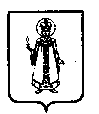 Муниципальный Совет Слободского сельского поселения Угличского муниципального района Ярославской областиР Е Ш Е Н И Еот 27.09. 2023г.   №10 Об избрании заместителя Председателя Муниципального Совета Слободского сельского        поселения Действуя в соответствии Конституцией Российской Федерации, Федеральным законом от 06.10.2003 г. № 131-ФЗ «Об общих принципах организации местного самоуправления в Российской Федерации», Уставом Слободского сельского поселения, Регламентом работы Муниципального Совета Слободского сельского поселения, утвержденного решение Муниципального Совета Слободского сельского поселения от 12.10.2018 №41 «Об утверждении регламента Муниципального Совета Слободского сельского поселения», Муниципальный Совет Слободского сельского поселения Угличского муниципального района Ярославской области  пятого созываРЕШИЛ:	1. Избрать в качестве заместителя Председателя Муниципального Совета                Слободского сельского поселения Ярославской области пятого созыва депутата по многомандатному избирательному округу  №1  Кудрявцеву Динару Султановну.	2. Опубликовать данное решение в «Информационном вестнике Слободского сельского поселения». 	3. Настоящее Решение вступает в силу с момента подписания.Глава Слободского сельского поселения                               М.А. Аракчеева